Selection criteria Student Competition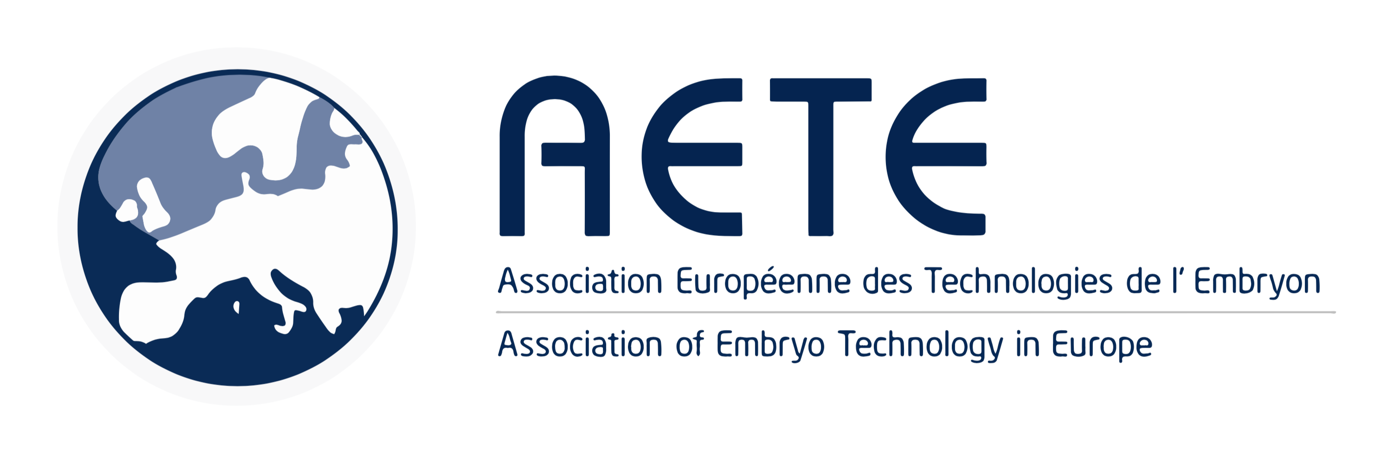 All abstracts eligible for the Student Competition will be considered. All abstracts go through a peer-review process (at least two reviewers per abstract). One responsible AETE board member considers all submitted abstracts for student competition and selects the top 10 best abstracts based on the reviewer’s comments, content quality, scientific hypothesis, writing style and additive value for the society. These top 10 abstracts are then blinded and sent to all other board members (9) for ranking (using the same criteria). All ranks are integrated to formulate the top 5 best abstracts. These 5 finalists will be contacted by the secretary of the AETE, inviting them to take part in the Student Competition Session of the main program of the next Annual conference. During this session following judging criteria are used by the Student Competition Jury:Abstract (max 20 points): The quality of the abstract is scored based on originality (5), design of the study (5), relevance of the data for our society (5) and scientific soundness and significance (5)Oral presentation (max 15 points): The oral presentation (10 min talk and 5 min questions) is scored based on flow and order of the presentation (5), presentation style (5) and knowledge about the topic based on answers to the questions (5)Poster presentation (max 15 points): the poster is scored based on the clarity of the scientific message (5), the general appearance and lay/out (5) and the additive value to the abstract (5).All points (max 50) are added to select the final student competition winner. In the case of an ex aequo, the blinded ranking of the 10 abstracts will be decisive. 